Islamic Relief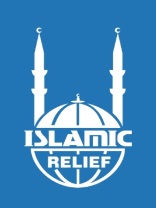 Employment Application FormIslamic ReliefEmployment Application FormIslamic ReliefEmployment Application FormIslamic ReliefEmployment Application FormIslamic ReliefEmployment Application FormIslamic ReliefEmployment Application FormIslamic ReliefEmployment Application FormIslamic ReliefEmployment Application FormPersonal InformationPersonal InformationPersonal InformationPersonal InformationPersonal InformationPersonal InformationPersonal InformationPersonal InformationFull NameFull NameDate of Birth (DD/MM/YYY) formatDate of Birth (DD/MM/YYY) formatDate of Birth (DD/MM/YYY) formatDate of Birth (DD/MM/YYY) formatGender Gender Nationality Marital StatusMobile NumberMobile NumberHome/Office phoneHome/Office phoneEmail AddressEmail AddressLanguage Proficiency:  Language Proficiency:                        English                    Amharic                 Somali                    Afari                 Oromifa              Other                          English                    Amharic                 Somali                    Afari                 Oromifa              Other                          English                    Amharic                 Somali                    Afari                 Oromifa              Other                          English                    Amharic                 Somali                    Afari                 Oromifa              Other                          English                    Amharic                 Somali                    Afari                 Oromifa              Other                          English                    Amharic                 Somali                    Afari                 Oromifa              Other                          English                    Amharic                 Somali                    Afari                 Oromifa              Other                          English                    Amharic                 Somali                    Afari                 Oromifa              Other    PositionPositionPositionPositionPositionPositionPositionPositionPosition You Are Applying ForPosition You Are Applying ForPosition You Are Applying ForPosition You Are Applying ForDuty Station Duty Station Available Start Date Employment DesiredEmployment Desired Full Time Part Time Casual/TemporaryEducational Qualification (all information must be supported by certificate)Educational Qualification (all information must be supported by certificate)Educational Qualification (all information must be supported by certificate)Educational Qualification (all information must be supported by certificate)Educational Qualification (all information must be supported by certificate)Educational Qualification (all information must be supported by certificate)Educational Qualification (all information must be supported by certificate)Educational Qualification (all information must be supported by certificate)Degree Received Degree Received Degree Received Degree Received Institution NameInstitution NameInstitution NameYears Attended from/to[[[[[[[[Employment History(Please give a full history, in chronological order, staring from your current employment/occupation and ending with your first occupation)Employment History(Please give a full history, in chronological order, staring from your current employment/occupation and ending with your first occupation)Employment History(Please give a full history, in chronological order, staring from your current employment/occupation and ending with your first occupation)Employment History(Please give a full history, in chronological order, staring from your current employment/occupation and ending with your first occupation)Employment History(Please give a full history, in chronological order, staring from your current employment/occupation and ending with your first occupation)Employment History(Please give a full history, in chronological order, staring from your current employment/occupation and ending with your first occupation)Employment History(Please give a full history, in chronological order, staring from your current employment/occupation and ending with your first occupation)Employment History(Please give a full history, in chronological order, staring from your current employment/occupation and ending with your first occupation)Job positionsJob positionsJob positionsJob positionsName of organizationName of organizationName of organizationDuration (from/to)Training  (Please list any addition training you have undertaken which is relevant to the post for which you are applyingTraining  (Please list any addition training you have undertaken which is relevant to the post for which you are applyingTraining  (Please list any addition training you have undertaken which is relevant to the post for which you are applyingTraining title Name of institution Duration (from/to)Reference (Please list three referee persons, and at least one of them should be your supervisor from the recent employer )Referees:Referee 1 (he/she should be from HR department of the existing/recent employer) Referee 2Referee 3Full NamePosition hold/working relationship (e.g Supervisor)Name of organization Email addressPhone number 